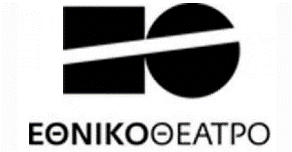 ΕΚΠΑΙΔΕΥΤΙΚΗ ΠΡΟΤΑΣΗ "ΤΟ ΘΕΑΤΡΟ ΣΤΟ ΝΕΟ ΣΧΟΛΕΙΟ" για  το σχολικό έτος 2021-2022.Περιεχόμενο Προγράμματος και διαδικασία συμμετοχής.ΕΙΣΑΓΩΓΗΤο Εθνικό Θέατρο, στο πλαίσιο του Επιχειρησιακού Προγράμματος «Ανάπτυξη Ανθρώπινου Δυναμικού, Εκπαίδευση και Δια Βίου Μάθηση» του ΕΣΠΑ 2014-2020, θα συνεχίσει για τέταρτη σχολική χρονιά  (2021-2022) την υλοποίηση εκπαιδευτικού προγράμματος με τίτλο «Το Θέατρο στο Νέο Σχολείο» (κωδικός πράξης ΟΠΣ: 5010754). Το πρόγραμμα απευθύνεται σε μαθητές/ -τριες Δευτεροβάθμιας Εκπαίδευσης Σχολείων Γενικής Παιδείας (Γυμνάσια και Λύκεια), 20 σχολείων κατ’ έτος, 8 συγκεκριμένων Περιφερειών της χώρας (Αττική 6, Στερεά Ελλάδα 3, Δυτική Ελλάδα 4, Πελοπόννησος 2, Νότιο Αιγαίο 1, Βόρειο Αιγαίο 1, Κρήτη 2, Ιόνια Νησιά 1) και σε εκπαιδευτικούς όλων των ειδικοτήτων.Οι Επιμέρους Στόχοι του Προγράμματος είναι:Η αισθητική παιδεία και γνωριμία με το θέατρο ως μορφή τέχνης, σε αντιστάθμισμα της απομόνωσης από τα πολιτιστικά δρώμενα που ίσως χαρακτηρίζει συγκεκριμένες περιοχές και κοινότητες νέων.Η ενθάρρυνση της ελεύθερης έκφρασης και η άσκηση της φαντασίας και της επινοητικότητας, δεξιότητες που έχουν αποτέλεσμα την ψυχική θωράκιση και ανθεκτικότητα των εφήβων. Η καλλιέργεια κοινωνικών και συναισθηματικών δεξιοτήτων, με αποτέλεσμα την ενθάρρυνση της ομαδικής δουλειάς. Απώτερος στόχος του Προγράμματος είναι να δημιουργήσει καλλιτεχνικές γέφυρες ανάμεσα στους εφήβους και στο Εθνικό Θέατρο, και συγχρόνως να δημιουργήσει ένα δίκτυο από ευαισθητοποιημένους εκπαιδευτικούς και καλλιτέχνες που συνομιλούν και συν δημιουργούν. Παράλληλα, επιδίωξη του Εθνικού Θεάτρου είναι να διαμορφωθούν κατάλληλες προϋποθέσεις που θα επιτρέψουν στη σχολική κοινότητα να συνεχίσει αυτόνομα την ενασχόληση με το θέατρο και μετά το πέρας του προγράμματος, σε συνεργασία με τις τοπικές κοινότητες και σχετικούς φορείς.ΤΟ ΠΡΟΓΡΑΜΜΑΤο Πρόγραμμα έχει σχεδιαστεί από την Σοφία Βγενοπούλου σκηνοθέτη - παιδοψυχίατρο και Υπεύθυνη του Μικρού Εθνικού, και συντονίζεται και υλοποιείται από την ομάδα εκτέλεσης του προγράμματος. Το Πρόγραμμα εφαρμόζεται από τον/ την Υπεύθυνο/η Εκπαιδευτικό και έναν Καλλιτέχνη- εμψυχωτή του Εθνικού Θεάτρου με εξειδίκευση στο Εφηβικό Θέατρο. Αναπτύσσεται αποκλειστικά εκτός σχολικού ωραρίου, εξαιρουμένων των Ειδικών Σχολείων και εφαρμόζεται σε εβδομαδιαία βάση, τουλάχιστον 2 ώρες την εβδομάδα, με απαραίτητη την παρουσία του Υπεύθυνου Εκπαιδευτικού, με απόλυτη δέσμευση και διαθεσιμότητα ως προς την τακτικότητα των συναντήσεων και με σταθερή ομάδα, που θα δημιουργηθεί αποκλειστικά για τους σκοπούς του Προγράμματος και δεν θα σχετίζεται με άλλες δραστηριότητες της σχολικής μονάδας. Επιπλέον, η εφαρμογή του προγράμματος δεν ενέχει καμία οικονομική επιβάρυνση για τους συμμετέχοντες/ συμμετέχουσες μαθητές/ -τριες. Ειδικότερα, σε κάθε σχολική μονάδα θα υπάρχει ο/η υπεύθυνος/η εκπαιδευτικός με τη θεατρική του ομάδα (ανώτατο όριο 25 μαθητές/ -τριες), οι οποίοι θα συντονίζονται από έναν καλλιτέχνη- εμψυχωτή του Εθνικού Θεάτρου που έχει εξειδικευθεί στο Εφηβικό Θέατρο. Ο καλλιτέχνης- εμψυχωτής θα υποστηρίζει και θα συνεργάζεται με τον/ την υπεύθυνο/η εκπαιδευτικό και τη σχολική θεατρική ομάδα σε όλα τα στάδια της θεατρικής διαδικασίας, από την αρχική σύλληψη έως και την παρουσίαση του θεατρικού αποτελέσματος με την ολοκλήρωση του προγράμματος στο τέλος του σχολικού έτους. Ο καλλιτέχνης- εμψυχωτής θα επισκέπτεται τη σχολική μονάδα τουλάχιστον 2 φορές τον μήνα, προκειμένου να συντονίζει την ομάδα και αν εποπτεύει την εξέλιξη της διαδικασίας σε συνεργασία με τον υπεύθυνο εκπαιδευτικό. Στόχος του προγράμματος δεν είναι η παρουσίαση δαπανηρών ή απαιτητικών παραστάσεων στο τέλος της σχολικής χρονιάς, αλλά κυρίως η ενεργή ομαδοσυνεργατική προσέγγιση στη θεατρική δημιουργία. Η ΒΑΣΙΚΗ ΔΟΜΗ ΤΟΥ ΠΡΟΓΡΑΜΜΑΤΟΣ1.Για κάθε σχολική μονάδα, θα υπάρχει ο υπεύθυνος εκπαιδευτικός με την θεατρική του ομάδα (ανώτατο όριο 25 μαθητές / τριες), οι οποίοι θα συντονίζονται από έναν καλλιτέχνη - εμψυχωτή του Εθνικού Θεάτρου που έχει εξειδικευθεί στο Εφηβικό Θέατρο. 2.Ο καλλιτέχνης - εμψυχωτής θα υποστηρίζει και θα συνεργάζεται με τον υπεύθυνο εκπαιδευτικό και τη σχολική θεατρική ομάδα σε όλα τα στάδια της θεατρικής διαδικασίας, από την αρχική σύλληψη έως και την παρουσίαση του θεατρικού αποτελέσματος με την ολοκλήρωση του προγράμματος στο τέλος της σχολικής χρονιάς. 3.Ο καλλιτέχνης - εμψυχωτής θα επισκέπτεται τη σχολική μονάδα τουλάχιστον 2 φορές το μήνα, προκειμένου να  έρχεται σε άμεση επαφή με την θεατρική ομάδα και να παρακολουθεί  τα στάδια που βρίσκεται κάθε φορά  η «θεατρική διαδικασία». 4.Α. Στο πρώτο στάδιο του προγράμματος, ο καλλιτέχνης-εμψυχωτής θα υποστηρίξει τη διαδικασία σύνθεσης της ομάδας και θα διαμορφώσει με τον εκπαιδευτικό το ασκησιολόγιο με τις βασικές τεχνικές θεάτρου και σύνθεσης ομάδας, τα στάδια του θεατρικού παιχνιδιού, τα διαφορετικά στυλ του θεάτρου. Μέσα σε αυτό το στάδιο θα προσδιοριστούν και οι βασικές αρχές ιστορίας θεάτρου, όπως και οι διάφορες εκδοχές που σχετίζονται με τη θεωρία θεάτρου, ενσωματωμένα μέσα στη διαδικασία των πρακτικών του θεάτρου και ως συμπληρωματικά στοιχεία, με σκοπό τη σφαιρική προσέγγιση της εκπαιδευτικής διαδικασίας.4Β. Στο δεύτερο στάδιο, ο καλλιτέχνης εμψυχωτής θα υποστηρίζει  την εξέλιξη της διαδικασίας μέσα από ανταλλαγή ιδεών, ακόμα και κειμένων με τον εκπαιδευτικό  καθώς και συμβουλευτική επί ειδικών θεμάτων που προκύπτουν. Επίσης θα υποστηρίξει τη διαθεματική, θεατροπαιδαγωγική προσέγγιση, αντλώντας από την ομάδα θέματα που παρουσιάζουν ενδιαφέρον, προς έρευνα και δημιουργικές διαδικασίες4Γ. Στο τρίτο στάδιο θα διαμορφωθεί το υλικό που έχει συγκεντρώσει η κάθε ομάδα και θα προσδιοριστεί το πλαίσιο μέσα στο οποίο θα ετοιμαστεί η τελική παρουσίαση, το χρονοδιάγραμμα των προβών, η προετοιμασία των υλικών που μπορεί να χρειάζεται η κάθε ομάδα για σκηνικά\κοστούμια, όπως και ό,τι άλλο μπορεί να προκύψει ως κομμάτι της παρουσίασης.4Δ. Στο τελευταίο στάδιο της διαδικασίας θα γίνει μια παρουσίαση, με βάση το υλικό της εκπαιδευτικής διαδικασίας, ως το αποτέλεσμα της συνεργασίας της ομάδας του καλλιτέχνη- εμψυχωτή και του αρμόδιου εκπαιδευτικού.Παράλληλα, το Εθνικό θέατρο θα οργανώσει δύο σεμινάρια:Ένα εισαγωγικό επιμορφωτικό σεμινάριο τριήμερης διάρκειας με στόχο την ενημέρωση και το πρώτο μέρος της επιμόρφωσης των εκπαιδευτικών. Σημειώνεται ότι η παρουσία του Υπεύθυνου εκπαιδευτικού στο πρώτο εισαγωγικό σεμινάριο είναι υποχρεωτική, και θεωρείται ως προϋπόθεση, ώστε να ενταχθεί στο Πρόγραμμα η σχολική μονάδα, που εκπροσωπεί. Ένα δεύτερο διήμερο σεμινάριο στο  μέσο της σχολικής χρονιάς, με στόχο το δεύτερο μέρος της επιμόρφωσης προς τους Υπεύθυνους Εκπαιδευτικούς.Τα σεμινάρια θα πραγματοποιηθούν στην έδρα του Εθνικού Θεάτρου και  σε χρόνους που δεν θα διαταράσσουν τη ροή του Σχολικού Προγράμματος (Σαββατοκύριακα) και προσφέρονται δωρεάν για τους συμμετέχοντες εκπαιδευτικούς. Ειδικότερα, τα έξοδα μετακίνησης και διαμονής τους καλύπτονται από το πρόγραμμα (εξαιρούνται οι εκπαιδευτικοί σχολικών μονάδων της Αττικής) και καταβάλλονται στους εκπαιδευτικούς από το Εθνικό Θέατρο με προσκόμιση των απαραίτητων δικαιολογητικών. Για την κάλυψη των δαπανών μετακίνησης και διαμονής ισχύουν τα ακόλουθα: Για τους εκπαιδευτικούς  Σχολείων με έδρα στις περιφέρειες Στερεάς Ελλάδας, Δυτικής Ελλάδας, Πελοποννήσου και Ιονίων Νήσων εγκρίνεται συνολική δαπάνη έως 500€ για μετακίνηση (οδικώς με ΚΤΕΛ ή συνδυαστικά με ΚΤΕΛ και πλοίο) και διαμονή σε ξενοδοχείο έως 3* (5 διανυκτερεύσεις). Για τους εκπαιδευτικούς  Σχολείων με έδρα τις Περιφέρειες Νοτίου Αιγαίου, Βορείου Αιγαίου, Κρήτης εγκρίνεται συνολική δαπάνη έως 600€ για μετακίνηση (με πλοίο / οικονομική θέση) και διαμονή σε ξενοδοχείο έως 3* (5 διανυκτερεύσεις).Σημειώνεται ότι στην περίπτωση που κάποιος εκπαιδευτικός επιθυμεί να μετακινηθεί αεροπορικώς, το Εθνικό Θέατρο μπορεί να καλύψει τη δαπάνη έως του ποσού που αντιστοιχεί στην τιμή ΚΤΕΛ /εισιτηρίου πλοίου σε οικονομική θέση.Επιπλέον, το Εθνικό θέατρο θα οργανώσει το γύρισμα ενός ντοκιμαντέρ στην διάρκεια της θεατρικής διαδικασίας, με στόχο να αποτυπώσει τη διαδικασία αλλά συγχρόνως και την επίδραση που θα έχει η διασύνδεση των σχολικών ομάδων με τους συντελεστές του Εθνικού Θεάτρου. Για το λόγο αυτό θα πρέπει να ενημερωθούν και να συναινέσουν ενυπόγραφα οι γονείς / κηδεμόνες των μαθητών /τριών που θα συμμετάσχουν.Το πρόγραμμα δεν καλύπτει έξοδα που σχετίζονται με την προετοιμασία και υλοποίηση των θεατρικών παραστάσεων, κ.λ.π.ΔΙΑΔΙΚΑΣΙΑ ΣΥΜΜΕΤΟΧΉΣΟι σχολικές μονάδες που εντάσσονται στις επιλέξιμες Περιφέρειες (βλ. ανωτέρω) και ενδιαφέρονται να συμμετέχουν, θα πρέπει να υποβάλλουν αίτηση προκειμένου να γίνει η επιλογή των 20 σχολείων που θα συμμετάσχουν στο Πρόγραμμα για τη σχολική χρονιά 2021-2022. Η αίτηση συμμετοχής επισυνάπτεται  στο Παράρτημα Ι.Επισημαίνεται ότι η συμπληρωμένη αίτηση θα υπογράφεται από τον/την Διευθυντή/ Διευθύντρια της σχολικής μονάδας και τον / την υπεύθυνο/η εκπαιδευτικό και αποστέλλεται στο Εθνικό Θέατρο, στον κο Βαλάντη Φράγκο, στην ηλεκτρονική διεύθυνση vfragkos@n-t.gr έως τις 10 Νοεμβρίου 2021Πληροφορίες:Βαλάντης Φράγκος, Υπεύθυνος συντονισμού για «το Θέατρο στο Νέο Σχολείο»,Τηλ: 210-7001469 (εσωτ.315)ΚΡΙΤΗΡΙΑ ΑΞΙΟΛΟΓΗΣΗΣ Τα κριτήρια αξιολόγησης για την επιλογή των συμμετεχόντων σχολείων εντάσσονται της ακόλουθες  τέσσερις κατηγορίες. 1. Δυσκολία πρόσβασης των μελών της σχολικής κοινότητας σε μεγάλα πολιτιστικά θεάματα και εκδηλώσεις σύγχρονου πολιτισμού, οι οποίες συνήθως πραγματοποιούνται σε αστικά κέντρα. 2. Τα ιδιαίτερα κοινωνικά χαρακτηριστικά του μαθητικού δυναμικού της  σχολικής μονάδας, με έμφαση της ευάλωτες / ευπαθείς ομάδες.  3. Η δραστηριότητα  και ενεργοποίηση της σχολικής μονάδας τα τελευταία 3 χρόνια σε πολιτιστικά προγράμματα και συναφείς  δράσεις / εκδηλώσεις.4. Η εμπειρία του υπεύθυνου εκπαιδευτικού στην θεατρική εκπαίδευση και ο βαθμός προηγούμενης ενασχόλησής του με θεατρικές ή παρεμφερείς πολιτιστικές σχολικές δράσεις τα τελευταία 5 χρόνια.  Tα Κριτήρια Αξιολόγησης και ο συντελεστής βαρύτητάς της παρουσιάζονται σε Πίνακα στο Παράρτημα ΙΙ.ΕΠΙΛΟΓΗ ΣΥΜΜΕΤΕΧΟΝΤΩΝ ΣΧΟΛΕΙΩΝ – ΑΝΑΚΟΙΝΩΣΗ ΑΠΟΤΕΛΕΣΜΑΤΩΝ  Μετά την παραλαβή και την αξιολόγηση των αιτήσεων συμμετοχής, το Εθνικό Θέατρο ανακοινώνει τα αποτελέσματα και επικοινωνεί με τη σχολική μονάδα και τον υπεύθυνο εκπαιδευτικό προκειμένου να της ενημερώσει για της λεπτομέρειες του εισαγωγικού ενημερωτικού σεμιναρίου το οποίο θα  οργανώσει το Εθνικό Θέατρο. Σχετικές πληροφορίες παρουσιάζονται στη συνέχεια.    ΠΕΡΙΕΧΟΜΕΝΟ ΚΑΙ ΕΝΔΕΙΚΤΙΚΟ ΠΡΟΓΡΑΜΜΑ ΣΕΜΙΝΑΡΙΟΥ Το Περιεχόμενο του Σεμιναρίου καλύπτει  ενδεικτικά τα ακόλουθα θέματα:Ποικίλες διαστάσεις θεάτρου για δημιουργική έκφραση και απελευθέρωση. Μύηση στη σωματική έκφραση. Ο εκπαιδευτικός ως εμψυχωτής. Ομαδοσυνεργατική, αναστοχαστική και παιδοκεντρική διαπαιδαγώγηση. Επικοινωνία και ανατροφοδότηση εκπαιδευτικού- μαθητή, μαθητή- εκπαιδευτικού. Η δυναμική της ομάδας. Έννοια δραματικής συνθήκης, φάσμα δραματικών στοιχείων και συμβάσεων. Τεχνικές και διαφορετικά στυλ θεάτρου. Θέατρο και σχολείο (θέατρο και δράμα στην εκπαίδευση, συμμετοχικό δράμα, βιωματική διδασκαλία σχολικής ύλης, σχολικό θέατρο κ.α.)Τα τέσσερα στάδια του θεατρικού παιχνιδιού.Διαθεματική θεατροπαιδαγωγική προσέγγιση. Το θέατρο συνομιλεί με της τέχνες. Θέατρο, λογοτεχνία και διακειμενική σύνθεση.Θέατρο – τεχνικές συνόλου.Θεατροπαιδαγωγική και σύγχρονες εκπαιδευτικές προκλήσεις. Άντληση θεματολογίας από πολιτισμικά, κοινωνικά ή ηθικά ζητήματα, με ενσυναισθητική και διαλογική προσέγγιση (βλ. ταυτότητα, ετερότητα, σχολικός εκφοβισμός κ.λπ.)Το αναλυτικό πρόγραμμα βάση του οποίου θα διεξαχθεί το σεμινάριο διαμορφώνεται ως εξής:ΗΜΕΡΑ 1ΗΑ.ΜΕΡΟΣη πρώτη ημέρα θα ξεκινήσει με ένα εκπαιδευτικό course πάνω της ποικίλες διαστάσεις θεάτρου για δημιουργική έκφραση και απελευθέρωση. Οι εκπαιδευτικοί θα διδαχθούν πρακτικές θεάτρου μέσα από ένα ασκησιολόγιο, που ενεργοποιεί και αποτελεί μια μύηση στη σωματική έκφραση Β.ΜΕΡΟΣΣτο δεύτερο μέρος της πρώτης ημέρας, το θέμα της επιμόρφωσης θα είναι «Ο εκπαιδευτικός ως εμψυχωτής», θα αναλυθούν οι τεχνικές της ομαδοσυνεργατικής, αναστοχαστικής και παιδοκεντρικής διαπαιδαγώγησης. Της θα αναλυθεί η διαδικασία διαμόρφωσης της δυναμικής της ομάδας καθώς  και της επικοινωνίας και ανατροφοδότησης εκπαιδευτικού- μαθητή, μαθητή- εκπαιδευτικού. ΗΜΕΡΑ 2ΗΑ. ΜΕΡΟΣΤο course της δεύτερης μέρας αφορά στην έννοια της δραματικής συνθήκης, στο φάσμα δραματικών στοιχείων και συμβάσεων. Οι εκπαιδευτικοί θα έχουν την ευκαιρία να ασχοληθούν και να πειραματιστούν με τεχνικές και διαφορετικά στυλ θεάτρου. Β.ΜΕΡΟΣΣτο δεύτερο μέρος, θα γίνει μια επιμορφωτική διαδικασία σχετικά με το Θέατρο και το σχολείο, πώς ξεκινάει η πρόσληψη του θεάτρου και του δράματος στην εκπαίδευση, το συμμετοχικό δράμα, η βιωματική διδασκαλία σχολικής ύλης, το σχολικό θέατρο καθώς και της σχολικές δραστηριότητες που συνομιλούν με τη θεατρική διαδικασίαΗΜΕΡΑ 3ΗΑ. ΜΕΡΟΣΤην τελευταία μέρα το σεμινάριο θα προσεγγίσει τα τέσσερα στάδια του θεατρικού παιχνιδιού, θα ασχοληθεί με τη διαθεματική θεατροπαιδαγωγική προσέγγιση, και πώς το θέατρο συνομιλεί με της τέχνες, πώς μέσα στην εκπαιδευτική διαδικασία εγκολπώνεται η λογοτεχνία και διακειμενική σύνθεση.Β ΜΕΡΟΣΣτο τελευταίο μέρος το σεμινάριο θα εστιάσει στη θεατροπαιδαγωγική και της σύγχρονες εκπαιδευτικές προκλήσεις. Η άντληση της θεματολογίας θα προκύπτει από πολιτισμικά, κοινωνικά ή ηθικά ζητήματα, με ενσυναισθητική και διαλογική προσέγγιση (βλ. ταυτότητα, ετερότητα, σχολικός εκφοβισμός κ.λπ.), που μπορούν να χρησιμοποιηθούν και ως πεδίο έρευνας της ομάδας.Σημειώνεται ότι το περιεχόμενο του σεμιναρίου θα τυπωθεί υπό την μορφή εκπαιδευτικού οδηγού που θα περιέχει μια σύντομη θεωρητική προσέγγιση στην θεατροπαιδαγωγική, και προτάσεις για ασκησιολόγιο.Σημειώνεται ότι το περιεχόμενο του σεμιναρίου θα τυπωθεί υπό την μορφή εκπαιδευτικού οδηγού που θα περιέχει μια σύντομη θεωρητική προσέγγιση στην θεατροπαιδαγωγική, και προτάσεις για ασκησιολόγιο.ΠΕΡΙΓΡΑΦΗ ΤΩΝ ΠΡΟΣΘΕΤΩΝ ΔΡΑΣΕΩΝΤΟΥ ΠΡΟΓΡΑΜΜΑΤΟΣ «ΤΟ ΘΕΑΤΡΟ ΣΤΟ ΤΗΣ ΣΧΟΛΕΙΟ»ΠΡΟΓΡΑΜΜΑ ΕΠΙΜΟΡΦΩΣΗΣ ΕΚΠΑΙΔΕΥΤΙΚΩΝΤο Εθνικό Θέατρο, στο πλαίσιο του Επιχειρησιακού Προγράμματος «Ανάπτυξη Ανθρώπινου Δυναμικού, Εκπαίδευση και Δια Βίου Μάθηση» του ΕΣΠΑ 2014-2020, συνεχίζει για τέταρτη  σχολική χρονιά  (2021-2022) την υλοποίηση της Πράξης με τίτλο «Το Θέατρο στο Νέο Σχολείο» (κωδικός πράξης ΟΠΣ: 5010754). Στο πλαίσιο του έργου αυτού, έχει εγκριθεί μία νέα δράση που αφορά την Επιμόρφωση Εκπαιδευτικών Δευτεροβάθμιας Εκπαίδευσης όλων των ειδικοτήτων, συμπεριλαμβανομένων εκπαιδευτικών από σχολεία Ειδικής Αγωγής και Εκπαίδευσης καθώς και σχολείων με μαθητές που ανήκουν σε ευπαθείς ομάδες από τις ακόλουθες Περιφέρειες: Αττική, Στερεά Ελλάδα, Πελοπόννησος, Δυτική Ελλάδα, Κρήτη, Νότιο Αιγαίο, Βόρειο Αιγαίο, Ιόνια Νησιά.ΧΡΟΝΙΚΗ ΔΙΑΡΚΕΙΑ Το πρόγραμμα επιμόρφωσης θα έχει χρονική διάρκεια από τον Νοέμβριο 2021 έως τον Ιούνιο 2022. Απευθύνεται σε 30 συμμετέχοντες κατ΄ έτος, χωρισμένο σε 2 τμήματα των 15 ατόμων.•ΠΕΡΙΕΧΟΜΕΝΟ ΚΑΙ ΕΝΔΕΙΚΤΙΚΟ ΠΡΟΓΡΑΜΜΑ ΑΚΑΔΗΜΙΑΣ Η Ακαδημία επιμόρφωσης εκπαιδευτικών την δεύτερη χρονιά υλοποίησής της, στοχεύει να εμπνεύσει, να επιμορφώσει και να στηρίξει εκπαιδευτικούς απ’ όλη την Ελλάδα, προκειμένου να ανταποκριθεί στις διαπιστωμένες ανάγκες των εκπαιδευτικών για περαιτέρω εμβάθυνση στη θεατρική εκπαίδευση και εστιασμένη επιμόρφωση στις σύγχρονες θεατρικές τεχνικές. Όπως επίσης και στην αποτελεσματικότερη διαχείριση ομάδων εφήβων. Θα επικεντρωθούμε -στους άξονες του θεάτρου της επινόησης (devised theatre)-στην δουλειά συνόλου και πώς αυτή συνδυάζεται με την διαχείριση των εφηβικών ομάδων, -στους αισθητικούς θεατρικούς κώδικες που οδηγούν σε ένα άρτιο καλλιτεχνικό αποτέλεσμα. Πρόκειται για μια απαιτητική δημιουργική διαδικασία, όπου ο εκπαιδευτικός καλείται να πάρει καλλιτεχνικές και στρατηγικές αποφάσεις, στις οποίες το ζητούμενο είναι η ενεργή εμπλοκή των μαθητών σε όλα τα στάδια της διαδικασίας. Επιπλέον προσφέρεται η δυνατότητα άμεσης συνεργασίας και επιτόπιας εποπτείας από τους εμψυχωτές του προγράμματος.  ΠΡΟΓΡΑΜΜΑ ΔΙΑ ΖΩΣΗΣ ΜΑΘΗΜΑΤΩΝ 2021-22(υπόκειται σε αλλαγές σε περίπτωση ανάγκης)Για τους καθηγητές ΕΝΤΟΣ Αττικής το πρόγραμμα διαμορφώνεται ως εξήςΠαρασκευή 19/11, 3/12, 17/12, 14/1, 28/1, 11/2, 25/2, 11/3, 1/4, 15/4, 6/5, 20/5, 3/6 και 17/6 και ώρες 17.00-20.00Για τους καθηγητές ΕΚΤΟΣ Αττικής το πρόγραμμα διαμορφώνεται ως εξής.Σάββατο 20/11, 18/12, 15/1, 19/2, 19-20/3, 16/4, 21/5, 18/6 και ώρες 12.00-17.00.Παράλληλα, θα πραγματοποιηθούν 2 masterclasses στους χώρους του Εθνικού Θεάτρου τα οποία θα απευθύνονται σε όλους τους καθηγητές εντός και εκτός Αττικής. Τα masterclasses αυτά θα πραγματοποιηθούν δύο Σαββατοκύριακα το χρόνο 26-27/2 και 25-26/6 και ώρες 12.00-17.00. ΔΙΑΔΙΚΑΣΙΑ ΣΥΜΜΕΤΟΧΉΣΟι εκπαιδευτικοί από τις σχολικές μονάδες που εντάσσονται στις επιλέξιμες Περιφέρειες του Προγράμματος (Αττική, Στερεά Ελλάδα, Δυτική Ελλάδα, Πελοπόννησος, Νότιο Αιγαίο, Βόρειο Αιγαίο, Κρήτη, Ιόνια Νησιά) και ενδιαφέρονται να συμμετέχουν, θα πρέπει να υποβάλλουν στο Εθνικό Θέατρο την αίτηση συμμετοχής τους, έως τις 10 Νοεμβρίου 2021, στην ηλεκτρονική διεύθυνση el.zachopoulou@gmail.com.  Για τη σχολική χρονιά 2021 - 2022, η επιλογή των εκπαιδευτικών , που θα συμμετέχουν στο πρόγραμμα , θα γίνει με κριτήρια αξιολόγησης της αίτησης συμμετοχής τους,, σχετικά με πρότερο ενδιαφέρον για καλλιτεχνικά προγράμματα στο σχολείο, με σχετική εμπειρία σε επίπεδο υλοποίησης καλλιτεχνικών δραστηριοτήτων και σχετικά με πρότερη θεατρική επιμόρφωση. Περισσότερες πληροφορίες καθώς και την αίτηση συμμετοχής θα βρείτε στον παρακάτω συνδεσμο :https://www.n-t.gr/el/educ/academyΤηλέφωνα επικοινωνίας 2107001469Υπεύθυνη ακαδημίας Ελένη Ζαχοπούλου Μικρό Εθνικό, υπεύθυνη συντονισμού Γιώτα ΜπάκαΕΠΙΛΟΓΗ ΣΥΜΜΕΤΕΧΟΝΤΩΝ ΕΚΠΑΙΔΕΥΤΙΚΩΝ- ΑΝΑΚΟΙΝΩΣΗ ΑΠΟΤΕΛΕΣΜΑΤΩΝ  Μετά την παραλαβή και την αξιολόγηση των αιτήσεων συμμετοχής, το Εθνικό Θέατρο ανακοινώνει τα αποτελέσματα και επικοινωνεί με τους εκπαιδευτικούς, που έχουν επιλεγεί προκειμένου να τους ενημερώσει για τις λεπτομέρειες του εκπαιδευτικού προγράμματος. H παρακολούθηση του επιμορφωτικού προγράμματος είναι δωρεάν και δεν καλύπτονται έξοδα μετακίνησης των εκπαιδευτικών.Εφηβική σκηνή:Εκπαιδευτικό πρόγραμμα:Η παράσταση Πριν και Μετά: εργαστήρια στον χώρο του σχολείου και φύλο ανατροφοδότησης για εκπαιδευτικούςΣτοχεύουμε σε μια ουσιαστικότερη επαφή των εφήβων με το παραστασιακό γεγονός, που εκτείνεται πέρα από την καθεαυτό παρακολούθησή της, από τις προσδοκίες που δημιουργούνται πριν τη θέαση μέχρι τον αναστοχασμό και την έμπνευση που πυροδοτούνται ως αποτέλεσμα της παρακολούθησής της. Τα εργαστήρια συνοδεύουν τις δύο θεατρικές παραγωγές που εγκαινιάζουν φέτος την Εφηβική Σκηνή του Εθνικού Θεάτρου: O Εχθρός της Τάξης του Nigel Williams σε σκηνοθεσία Γεωργίας Μαυραγάνη και Ο Μπίντερμαν και οι Εμπρηστές του Max Frisch με σκηνοθέτιδα τη Σοφία Βγενοπούλου. Προσφέρονται δωρεάν και υλοποιούνται από εξειδικευμένους/ες στο εφηβικό θέατρο καλλιτέχνες και καλλιτέχνιδες στον χώρο του σχολείου, για τους μαθητές και τις μαθήτριες που θα παρακολουθήσουν την παράσταση, πριν και μετά την επίσκεψή τους στο θέατρο. Σε ανοιχτό διάλογο με τους δημιουργικούς άξονες και τα ερωτήματα της παράστασης, τα παιδιά Πριν εξοικειώνονται με την αισθητική κατεύθυνση που ακολουθεί η θεατρική παραγωγή, με βασικά εργαλεία την σκηνική γραφή και την εικονοποίηση, προκειμένου να τα εφαρμόσουν και οι ίδιοι. Σε μια δεύτερη επίσκεψή μας στο σχολείο Μετά, με αφορμή αυτή την συλλογική εμπειρία, έχουν την ευκαιρία να εφαρμόσουν τα εργαλεία που απέκτησαν, συνθέτοντας δομημένα τους δικούς τους αυτοσχεδιασμούς!Έτσι οι νέοι θεατές μας ψυχαγωγούνται, εμπλέκονται δημιουργικά στο πολυσύνθετο σύμπαν της παράστασης, καλλιεργούν τις δεξιότητές τους, ενεργοποιούν τον δημιουργικό εαυτό τους, και ταυτόχρονα αναπτύσσουν την κριτική τους σκέψη, αναλαμβάνουν πρωτοβουλίες και στοχάζονται γύρω από βασικά ερωτήματα που θέτει κάθε μεγάλο έργο.Φύλλο Ανατροφοδότησης και Έμπνευσης (resource pack) για Εκπαιδευτικούς. Αποστέλλεται ηλεκτρονικά και παρέχει σημαντικές πληροφορίες γύρω από την ιστορική τοποθέτηση και τις ιδέες που διατρέχουν αφενός το έργο και αφετέρου την παράσταση, ανιχνεύει τους κύριους άξονες δραματουργίας και παρέχει πλούσιο ασκησιολόγιο εμπνευσμένο από τις θεματικές του έργου, που προωθεί τη βιωματική και πολυαισθητηριακή εκπαίδευση, Οι εκπαιδευτικοί μπορούν να το προσαρμόσουν ή να το εμπλουτίσουν και να το εφαρμόσουν στην τάξη τους για ένα πιο δημιουργικό και αποτελεσματικό μάθημα!*Το πρόγραμμα Η παράσταση Πριν και Μετά προσφέρεται και σε ψηφιακή εκδοχή για τους εφήβους από διαφορετικές περιοχές της Ελλάδας που θα επισκεφτούν το Εθνικό Θέατρο για τις παραστάσεις. Πληροφορίες :Ντίνα Σταματοπούλου, Υπεύθυνη Σχεδιασμού Εκπαιδευτικών Προγραμμάτων Εφηβικής Σκηνής  nstamatopoulou@n-t.grΤηλ. 210-7001469Γραφείο ομαδικών πωλήσεων 210-7001468Εργαστήρια εκπαιδευτικού δράματος «Χτίζοντας την Αλλαγή: Ιστορίες που επείγουν»Τρίωρα εργαστήρια που προσφέρονται άπαξ και δωρεάν στους εφήβους από τους εμψυχωτές-καλλιτέχνες της Εφηβικής Σκηνής: διά ζώσης, στους χώρους της Εφηβικής Σκηνής του Εθνικού Θεάτρου αλλά και ψηφιακά στην περιφέρεια και σε απομακρυσμένες κοινότητες και περιοχές της Ελλάδας. Γύρω μας διαδραματίζονται ιστορίες που αλλάζουν την εξέλιξη της Ιστορίας° μπορούμε να παρέμβουμε σε αυτές; Μέσα από τη βιωματική εμπλοκή των νέων με τη θεατρική πρακτική οι νέοι δίνουν καλλιτεχνική υπόσταση σε καίρια ερωτήματα των καιρών μας, έτσι ώστε να συμβάλλουν στην κοινωνική εξέλιξη και να χτίσουν μια μορφή συνείδησης που θα ενισχύει το ανθρωποκεντρικό πρόσωπο της κοινωνίας μας.Φύλο, Κλιματική Αλλαγή, Ευκαιρίες-Προσβασιμότητα είναι οι λέξεις κλειδιά και οι θεματικές που διαπνέουν το εκπαιδευτικό πλέγμα αυτών των εργαστηρίων. Ασκήσεις που ενεργοποιούν το σώμα και τη σκέψη, συνεντεύξεις και εξοικείωση με το θέατρο-ντοκουμέντο, παιχνίδια ρόλων, τεχνικές εκπαιδευτικού και εφαρμοσμένου δράματος αλλά και εναλλακτικές φόρμες δημιουργίας περιεχομένου (κολάζ, ποιήματα, ψηφιακές αφηγήσεις) είναι κάποια από τα εργαλεία που θα βοηθήσουν τους εφήβους να διαπραγματευτούν τα θέματα αυτά,  να εκφράσουν ιδέες και συναισθήματα, να αμφισβητήσουν, να τοποθετηθούν ενεργά στον κόσμο γύρω τους, αναδεικνύοντας νέες προοπτικές αφήγησης της Ιστορίας μας. Κάθε ομάδα έχει έπειτα την ευκαιρία να χρησιμοποιήσει την εμπειρία αυτή ως πηγή έμπνευσης και αφετηρία για δράσεις της δικής της επινόησης, όπως προγράμματα ευαισθητοποίησης στην κοινότητα, έκθεση φωτογραφίας, οργάνωση φόρουμ κ.ά., που θα συμβάλουν με τη σειρά τους στη διάχυση της γνώσης και της εμπειρίας τους.Πληροφορίες: Ντίνα Σταματοπούλου, Υπεύθυνη Σχεδιασμού Εκπαιδευτικών Προγραμμάτων Εφηβικής Σκηνήςnstamatopoulou@n-t.grΤηλ. 210-7001469Σεμινάρια επιμόρφωσης και συμβουλευτικής εκπαιδευτικών και επαγγελματιών του θεάτρου που θέλουν να ασχοληθούν με ομάδες εφήβων.Τα σεμινάρια αυτά:-	εξοικειώνουν τους εκπαιδευτικούς με τους βιωματικούς τρόπους μάθησης,-	παρέχουν υλικό που μπορεί ο εκπαιδευτικός να χρησιμοποιήσει πριν και μετά την παράσταση ώστε να προεκτείνουν την θεατρική εμπειρία μέσα στην τάξη (toolkit για εκπαιδευτικούς) &-	παρέχουν καθοδήγηση, mentorship και υποστήριξη για πρότζεκτ της δικής τους επινόησης με αφορμή την παράσταση και τα οποία μπορούν να διαρκέσουν ολόκληρη την ακαδημαϊκή χρονιά (π.χ. έκθεση φωτογραφίας, εικαστικές δράσεις, έρευνα).Οι κύκλοι αυτοί ανακοινώνονται εγκαίρως και υλοποιούνται για έναν συγκεκριμένο αριθμό συμμετεχόντων εκπαιδευτικών ανά κύκλο. Γίνονται δεκτοί εκπαιδευτικοί που δηλώνουν συμμετοχή κατά προτεραιότητα, και η συμμετοχή είναι δωρεάν.Για περισσότερες πληροφορίες σχετικά με το πρόγραμμα απευθύνεστε στο Εθνικό θέατρο, στην Ελένη Ζαραφίδου στο ezarafidou@n-t.gr  και στην Ντίνα Σταματοπούλου nstamatopoulou@n-t.gr Και στο τηλέφωνο 210-7001469(εσωτ.315 ή 318).Στούντιο συγγραφής θεατρικών έργων για νέους με τη συμμετοχή τεσσάρων θεατρικών συγγραφέων σε συνεργασία με 20 συνολικά εφηβικές ομάδες που θα δηλώσουν συμμετοχή. Η εφηβική μας σκηνή ως χώρος ανάπτυξης ενός πολυδιάστατου πλέγματος καλλιτεχνικών και εκπαιδευτικών δράσεων που  δίνει βήμα στους εφήβους και το περιβάλλον τους, δίνει παράλληλα την ευκαιρία σε νέους αλλά και καταξιωμένους συγγραφείς να τροφοδοτήσουν με την έμπνευση και τον προβληματισμό τους το δυναμικό σύστημα που ονομάζεται «θέατρο για εφήβους» και να εξοικειωθούν με τις ιδιαίτερες προκλήσεις του θεατρικού αυτού είδους, έτσι ώστε να εδραιωθεί το θέατρο για νέους ως ζωτικό μέρος της πολιτιστικής ζωής.Οι συγγραφείς θα πειραματιστούν και θα αλληλεπιδράσουν δημιουργικά με τους εφήβους πάνω στις ιδέες τους και, αφού ανιχνεύσουν τους προβληματισμούς τους και αντλήσουν ένα πρώτο υλικό από τις συμμετέχουσες σχολικές ομάδες, θα αναλάβουν τη συγγραφή θεατρικών έργων γύρω από τη θεματολογία που προέκυψε μέσα από την αλληλεπίδρασή τους με τα παιδιά! Στη γόνιμη αυτή διαδικασία οι συγγραφείς θα υποστηριχτούν επιπλέον, με την υλοποίηση ειδικού σεμιναρίου, στοχευμένου και εστιασμένου στη θεατρική συγγραφή, με εισηγητή τον καταξιωμένο Βρετανό θεατρικό συγγραφέα και δάσκαλο Chris Cooper. Το Στούντιο Συγγραφής Θεατρικών Έργων για Νέους φέρνει τους ίδιους τους εφήβους στον πυρήνα του προβληματισμού γύρω από σημαντικά ζητήματα που τους απασχολούν αλλά και της δημιουργικής διαδικασίας, καθώς θα δουν τα ερωτήματά τους  να μετεξελίσσονται σε έργα, που θα εμπλουτίσουν το σύγχρονο ελληνικό ρεπερτόριο για νέους!Πληροφορίες : Ελένη Ζαραφίδου, επιμελήτρια εφηβικής σκηνής Στο ezarafidou@n-t.gr και στο τηλ: 210-700-1469 (εσωτ. 318)Φορμα συμμετοχήςΣχολική μονάδα και βαθμίδα εκπαίδευσης: πχ 2ο Λύκειο ΗλιούποληςΌνομα εκπαιδευτικού:Στοιχεία επικοινωνίας:Περιγράψτε την τάξη σας: ηλικία και φύλο μαθητών, ιδιαίτερα τυχόν χαρακτηριστικά των μαθητών σαςΤι σας παρακινεί να συμμετέχετε στο πρόγραμμα αυτό;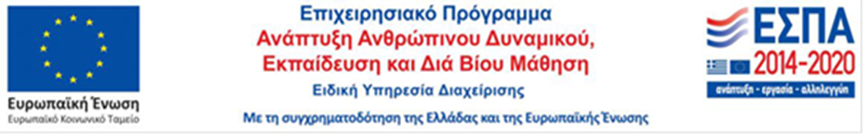 